                                            ANEXO III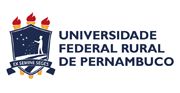 REQUERIMENTO PARA AFASTAMENTO INTEGRALCURTA DURAÇÃOAo Diretor da Unidade/Departamento/CODAI ou Chefe ImediatoBase legalLei nº12.772/12, alterada pela Lei nº12863/13, art.22.Lei nº11.091/2012Nota Técnica SEI n. 6197/2015-MPResolução nº 053/2017 – CEPE/UFRPEREQUERENTE____________________________________________________________________REQUERENTE____________________________________________________________________REQUERENTE____________________________________________________________________MATRÍCULA SIAPE____________________________________CARGO_______________________________________CELULAR__________________________CELULAR__________________________E-MAIL____________________________________LOTAÇÃO/EXERCÍCIO____________________________________________________LOTAÇÃO/EXERCÍCIO____________________________________________________REGIME DE TRABALHO ATUAL____________________________________________________REGIME DE TRABALHO ATUAL____________________________________________________     Requeiro de acordo com o artigo 102, da Lei nº 8.112, de 11/12/190, e a Resolução nº 053/2017-CEPE/UFRPE a concessão de AFASTAMENTO INTEGRAL das atividades exercidas, pelo período de ___________ a ___________ (______dias), a contar da data da publicação da portaria.      I -programa de intercâmbio acadêmicos, científico, cultural ou tecnológico, estágios, missões          e visitas para o reconhecimento de instituições de importância acadêmica, cultural, técnica e          científica;      II -treinamento relacionado às atividades desempenhadas pelo servidor;      III -congressos, seminários, simpósios, jornadas, encontros e eventos correlatos    Declaro ainda, sob as penas da lei, que as informações prestadas são verdadeiras e comprometo-me a atualizar junto à PROGEPE qualquer alteração das informações aqui registradas.    _______________, _____/____/____                           ______________________________________                      Local e Data                                                              Assinatura do requerente     Requeiro de acordo com o artigo 102, da Lei nº 8.112, de 11/12/190, e a Resolução nº 053/2017-CEPE/UFRPE a concessão de AFASTAMENTO INTEGRAL das atividades exercidas, pelo período de ___________ a ___________ (______dias), a contar da data da publicação da portaria.      I -programa de intercâmbio acadêmicos, científico, cultural ou tecnológico, estágios, missões          e visitas para o reconhecimento de instituições de importância acadêmica, cultural, técnica e          científica;      II -treinamento relacionado às atividades desempenhadas pelo servidor;      III -congressos, seminários, simpósios, jornadas, encontros e eventos correlatos    Declaro ainda, sob as penas da lei, que as informações prestadas são verdadeiras e comprometo-me a atualizar junto à PROGEPE qualquer alteração das informações aqui registradas.    _______________, _____/____/____                           ______________________________________                      Local e Data                                                              Assinatura do requerente     Requeiro de acordo com o artigo 102, da Lei nº 8.112, de 11/12/190, e a Resolução nº 053/2017-CEPE/UFRPE a concessão de AFASTAMENTO INTEGRAL das atividades exercidas, pelo período de ___________ a ___________ (______dias), a contar da data da publicação da portaria.      I -programa de intercâmbio acadêmicos, científico, cultural ou tecnológico, estágios, missões          e visitas para o reconhecimento de instituições de importância acadêmica, cultural, técnica e          científica;      II -treinamento relacionado às atividades desempenhadas pelo servidor;      III -congressos, seminários, simpósios, jornadas, encontros e eventos correlatos    Declaro ainda, sob as penas da lei, que as informações prestadas são verdadeiras e comprometo-me a atualizar junto à PROGEPE qualquer alteração das informações aqui registradas.    _______________, _____/____/____                           ______________________________________                      Local e Data                                                              Assinatura do requerente     Requeiro de acordo com o artigo 102, da Lei nº 8.112, de 11/12/190, e a Resolução nº 053/2017-CEPE/UFRPE a concessão de AFASTAMENTO INTEGRAL das atividades exercidas, pelo período de ___________ a ___________ (______dias), a contar da data da publicação da portaria.      I -programa de intercâmbio acadêmicos, científico, cultural ou tecnológico, estágios, missões          e visitas para o reconhecimento de instituições de importância acadêmica, cultural, técnica e          científica;      II -treinamento relacionado às atividades desempenhadas pelo servidor;      III -congressos, seminários, simpósios, jornadas, encontros e eventos correlatos    Declaro ainda, sob as penas da lei, que as informações prestadas são verdadeiras e comprometo-me a atualizar junto à PROGEPE qualquer alteração das informações aqui registradas.    _______________, _____/____/____                           ______________________________________                      Local e Data                                                              Assinatura do requerenteDOCUMENTAÇÃO NECESSÁRIA:    Item I:Declaração de remanejamento das atividades com o compromisso formal, assinado e datado, do(s) responsável(eis) pela substituição funcional do servidor, no período do seu afastamento;Documento de aceite da instituição onde será realizado intercambio, estágio ou missão;Plano de atividades a ser desenvolvido;  Item II e III:Declaração de remanejamento das atividades com o compromisso formal, assinado e datado, do(s) responsável(eis) pela substituição funcional do servidor, no período do seu afastamento; Programação do evento;Documentação comprobatória da inscrição;No caso de apresentação de trabalho técnico-científico, apresentar documentação de aceite emitido pelos organizadores do evento.DOCUMENTAÇÃO NECESSÁRIA:    Item I:Declaração de remanejamento das atividades com o compromisso formal, assinado e datado, do(s) responsável(eis) pela substituição funcional do servidor, no período do seu afastamento;Documento de aceite da instituição onde será realizado intercambio, estágio ou missão;Plano de atividades a ser desenvolvido;  Item II e III:Declaração de remanejamento das atividades com o compromisso formal, assinado e datado, do(s) responsável(eis) pela substituição funcional do servidor, no período do seu afastamento; Programação do evento;Documentação comprobatória da inscrição;No caso de apresentação de trabalho técnico-científico, apresentar documentação de aceite emitido pelos organizadores do evento.DOCUMENTAÇÃO NECESSÁRIA:    Item I:Declaração de remanejamento das atividades com o compromisso formal, assinado e datado, do(s) responsável(eis) pela substituição funcional do servidor, no período do seu afastamento;Documento de aceite da instituição onde será realizado intercambio, estágio ou missão;Plano de atividades a ser desenvolvido;  Item II e III:Declaração de remanejamento das atividades com o compromisso formal, assinado e datado, do(s) responsável(eis) pela substituição funcional do servidor, no período do seu afastamento; Programação do evento;Documentação comprobatória da inscrição;No caso de apresentação de trabalho técnico-científico, apresentar documentação de aceite emitido pelos organizadores do evento.DOCUMENTAÇÃO NECESSÁRIA:    Item I:Declaração de remanejamento das atividades com o compromisso formal, assinado e datado, do(s) responsável(eis) pela substituição funcional do servidor, no período do seu afastamento;Documento de aceite da instituição onde será realizado intercambio, estágio ou missão;Plano de atividades a ser desenvolvido;  Item II e III:Declaração de remanejamento das atividades com o compromisso formal, assinado e datado, do(s) responsável(eis) pela substituição funcional do servidor, no período do seu afastamento; Programação do evento;Documentação comprobatória da inscrição;No caso de apresentação de trabalho técnico-científico, apresentar documentação de aceite emitido pelos organizadores do evento.